
Expense Form 2018–2019

Name:  ____________________________________________________________________________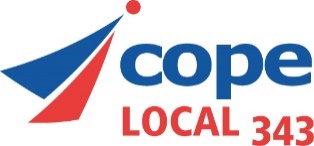 Address:   __________________________________________________________________________Telephone:  ____________________   Bargaining Unit (Employer): ___________________________Email: ___________________________________________ Specify event: Convention/Biannual General Meeting  ________________________________    (specify date/s)Officers (Executive Board/Trustees)  ___________________________________    (specify date/s)Negotiations/Grievance/Arbitration     _________________________________     (specify date/s)Education/Unit Meeting      __________________________________________     (specify date/s) Other      _________________________________________________________     (specify date/s)Per diem:  Breakfast - $15 x ____       Lunch - $25 x _____      Dinner - $60 x _____		           $ __________
Transportation (air, train, bus, taxi, public transit, etc.):				           $ __________Mileage: .45¢ x _________ kms =				           $ __________(based on a round trip of 50 km and over. Total cost cannot exceed that of air fare)*Child Care:  number of children ____ x number of days _____ 	    		           $ __________*Dependent Care: number of dependents ____x number of days_____		           $ __________*Parking: 				           $ __________*Other:  (provide details) ___________________________   			           $ __________             TOTAL
Signature: _________________________________         Date: _______________________________Refer to the COPE Local 343 Policies and Procedures for details in regard to eligible claims. Receipts are required for transportation, child and/or dependent care, parking and items specified under the “other” category.Send this completed form by | mail - 555 Richmond St. W., Suite 1108, Toronto, ON M5V 3B1 Fax - 416-703-8520 | email - office@cope343.com 											           updated 07/12/18 